 Buenos Aires, 27 de Enero de 2016Federación Ecuestre ArgentinaGorostiaga 2287 – Tel/Fax. 4772-0428 47783232 /4775-44231426 – BUENOS AIRES e-mail: fea@federacionecuestre.com.ar 
CIRCULAR 04 /2016CONCURSO INTERNACIONAL EN 28 DE JULIO CHUBUTCARRERA DEL 81 ANIVERSARIOSe informa que entre los días 27 y 28 de Febrero  tendrá lugar un Concurso Internacional de Endurance en la localidad de 28 DE JULIO (Pcia. del Chubut). El mismo contará con pruebas internacionales para jinetes mayores,  Young riders y Juniors en las categorías de 80 Km. También habrá 40 Km nacional , 80 Km Noviciado , 40 Km NoviciadoTodos los jinetes y caballos deberán haber pagado su Registro FEI. No se tomarán registros en el lugar de la competencia.Por razones organizativas las inscripciones no canceladas 7 días antes de la competencia se cobrarán aunque el binomio no participe. 1. PROGRAMA DE ACTIVIDADESViernes 26 de Febrero09:00 hs:                Pago de Inscripciones y entrega chalecos.11:00 hs:                Revisación veterinaria.14:00 a 17:00 hs:   Pesaje obligatorio.18 hs:                     Reunión técnica.Sábado 27 de Febrero07:45 hs.               Largada 80 km FEI Menores y YR.    08:00 hs:               Largada 80 km FEI  Mayores.                    08:15  hs:              Largada 80 Km Noviciado.   Domingo 28 de Febrero10:30 hs.               Largada 40 km Nacional.    10:00 hs:               Largada 40 km Noviciado.                     Entrega de premios al finalizar las carreras.2-COMITE ORGANIZADORMUNICIPALIDAD de 28 DE JULIO / ASOCIACION PATAGONICA DE ENDURANCE3-OFICIALESJURADO DE CAMPO Presidente: Marcela Romero FEI 2*ARGSr.  Roldan Agustín  FEASra. Robles Mariela  FEADelegado técnico: Sr.  Jose Luis Roldan FEI 3* ARGChief Steward: Sr. Felipe Pita FEI 2* ARGStewards: Jenkins ReneJenkins OrlandoJenkins HernandoJuarez CarlosPeruzotti AdelaFalconElviraConrad DarioCastro JulianDiaz ValentinaCOMISIÓN VETERINARIAPresidente de la ComisiónVeterinária:  Alex Hernandez Muñoz FEI 3* ARGMiembroMartinez Leiva Facundo FEI 2* ARGMauricio Beneitez PTV FEI  ARGVeterinário de tratamiento:   Ines Gomez PTV FEI Nota: Cada Caballo que concurra al Hospital  por necesidad de tratamiento deberá pagar en dicho momento el costo de lós medicamentos más $250 en concepto de Honorários.4-LABORATORIO A designar5-ANTIDOPING:De acuerdo a lo estipulado por el Reglamento Internacional de FEI-Ningún jinete podrá retirar su caballo de la competencia hasta que la comisión veterinaria así lo autorice, caso contrario será ELIMINADO.6-BOXES: Serán asignados por orden de inscripción (sin excepción), y de acuerdo a los mails que se reciban. Si necesitan alojarse cerca de otros participantes deberán solicitarlo al momento de la reserva: municipalidad28dejulio@yahoo.com.ar.-       Se recibirán las inscripciones y reserva de boxes a partir  de la fecha y hasta el lunes 23 de Febrero, sin excepción. Deberán enviar número de DNI, fecha de nacimiento, nombre y apellido del jinete. Todo cambio o cancelación de inscripción deberá ser efectuado antes del cierre. Del mismo modo la baja de los boxes deberá hacerse en forma anticipada.7-INSCRIPCIONESPARA LAS CARRERAS FEI  SÓLO SE RECIBIRÁN INSCRIPCIONES CON EL NÚMERO DE REGISTRO FEI DE CABALLO Y JINETE, INDICANDO CATEGORÍA DEL MISMODirigir Inscripciones a:-Municipalidad 28 de Julio (municipalidad28dejulio@yahoo.com.ar –Tel: 02804492251. MONTOS DE INSCRIPCIONES Y SEGUROS	Categoría:		*. FEI   $ 900* 40 km. Nacional:    $ 7008-REGLAMENTACIONLa competencia se regirá por el Reglamento de Endurance FEI.Final de la Categoría .: se determina por el cruce de meta. Siendo el tiempo de recuperación de 20 minutos con 64 p/m., salvo en la última etapa cuando la recuperación será  de 30 minutos, a excepción de los menores que es a entrada VET CHECK.9-PESO MINIMO REQUERIDO-Menores y Young Riders no pesan	-Para 80 km: 75 Kg. con equipo. Se recuerda el uso obligatorio del casco en todo momento del evento como también el uso de chalecos de seguridad para la categoría menores,  incluyendo además del jinete a los cuidadores y/o cualquier persona que monte el equino,  como así también la exigencia  de usar calzado con taco o estribo de seguridad o capacho. Se prohíbe el uso de espuelas, riendas corredizas, largas o alemanas y fusta en todas las etapas del recorrido (Art. 818 del Reglamento FEI de Endurance).10.-PULSACIONESEn el Vet Check sólo se permite la presentación del equino acompañado por dos personas, portando el chaleco del jinete. El equino deberá ser presentado solo con cabezada y sin ningún otro elemento.-Para80 Km fei: 64p/m con un tiempo de recuperación de 20 minutos en todas las etapas, excepto en la última donde el tiempo de recuperación permitido es de 30 minutos. -Para 40 km nacional:  56 p/m, recuperación en 15 minutos-Para Novicios 40km y 80km, velocidad máxima 16 km/h, 60 pm en 10 minutos11-ETAPAS – VELOCIDAD MÍNIMALa velocidad mínima requerida para todas las categorías FEI será de  /h.CATEGORIA CEI 1* 80 KM1º   24 KM        RETENCION DE 30 MINUTOS2º   22 KM        RETENCION DE 40 MINUTOS.3º   20 KM        RETENCION DE 30 MINUTOS4°   16 KM       FINALCATEGORÍA 40 KM NACIONAL1° 22 KM          RETENCIÓN 40 MINUTOS2° 20 KM          FINAL12. OBJECIONES Y RECLAMOSToda aquella persona que considere una causa de reclamo deberá presentarla ante el jurado de Campo sin excepción, el cual la resolverá de acuerdo a las reglamentaciones de la Federación Ecuestre Argentina y a las de la Federación Ecuestre Internacional. Todos los reclamos para ser validos deben ser hechos por escrito y deben estar acompañados por un depósito de u$s 200  ó equivalente.13- CONDICIONES Y REQUISITOS DE PARTICIPACIONPodrán participar los binomios pertenecientes a todas aquellas entidades afiliadas o adheridas a la Federación Ecuestre Argentina, y otros especialmente invitados.DOCUMENTACION SANITARIA VALIDA PARA TODOS LOS EQUINOS PARTICIPANTESPASAPORTE DE LA FEDERACION ECUESTRE ARGENTINA DONDE CONSTE:Vacunación anual contra encefalomielitis equina.Vacunación trimestral contra influenza equina.Análisis de Anemia Infecciosa con antigüedad menor a 60 días. Solo con estos 3 requerimientos podrán ingresar los equinos al predio, el control sanitario será realizado estrictamente.SE RECUERDA QUE ES IMPRESCINDIBLE ADJUNTAR EL LOG SHEET AL PASAPORTE NACIONAL.14- CHALECOS: Serán entregados junto con la ficha veterinaria previa regularización del pago de federaciones. Por cada chaleco se cobrarán $100 , que serán reintegrados  contra devolución del mismo al finalizar la prueba.15-ALBERGUE: Se podrá contar con la posibilidad de uso del Albergue    Municipal, que tendrá un pago único por persona (a confirmar), destinado a la limpieza, informando que  no cuenta con ropa blanca.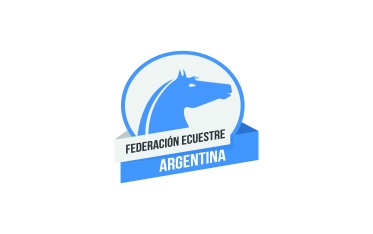 